Aşağıdaki varlıkların isimlerini söyleyelim. İsminde ‘‘l’’ sesiolanların kutusunu işaretleyelim.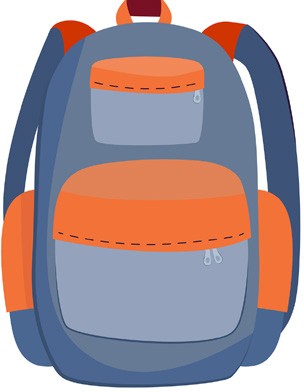 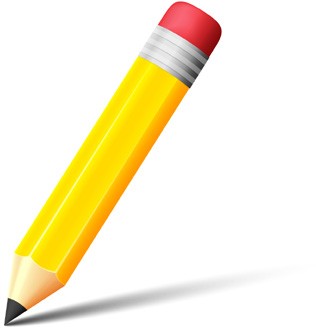 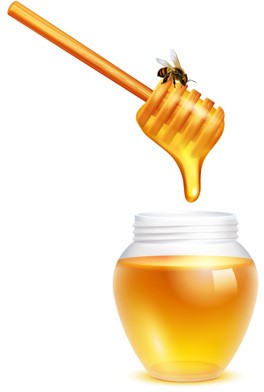 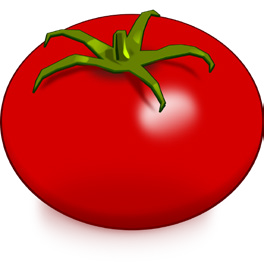 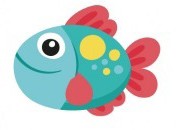 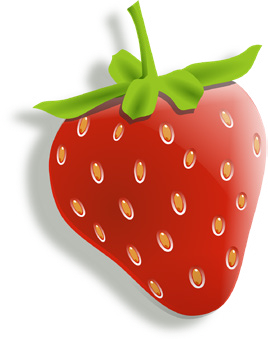 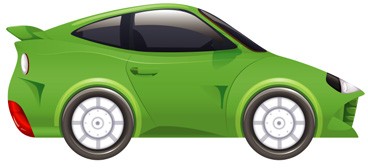 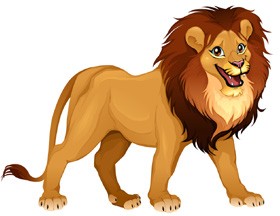 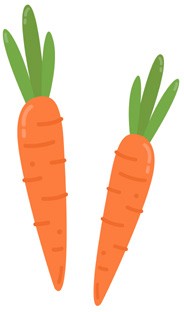 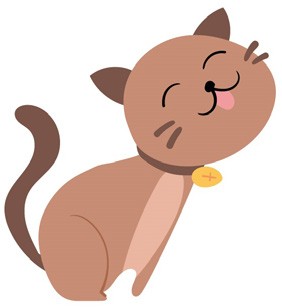 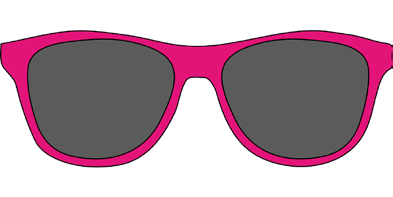 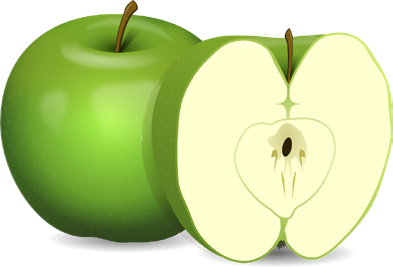 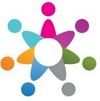 www.eegitimim.com    ‘‘l’’ sesi, görselin başında mı ortasında mı yoksa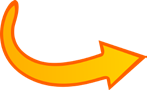 sonunda mı? ♙ltındaki kutucuğa işaretleyelim.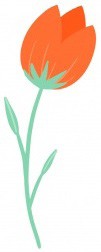 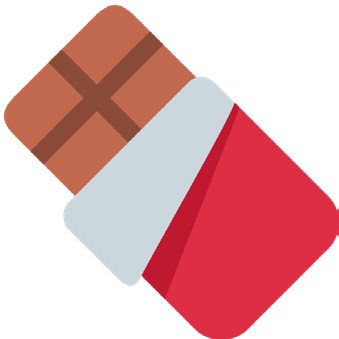 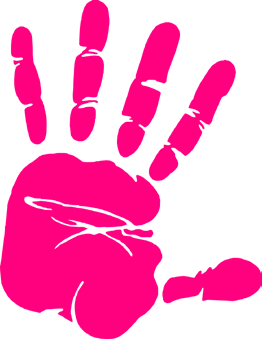 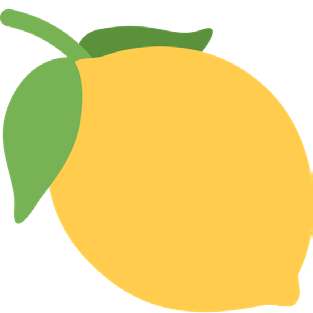 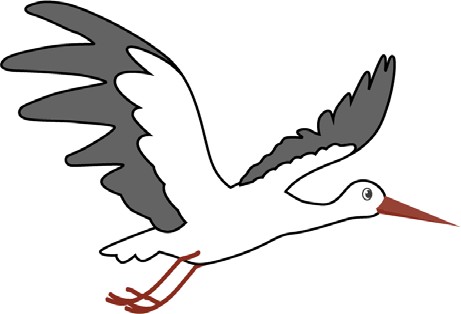 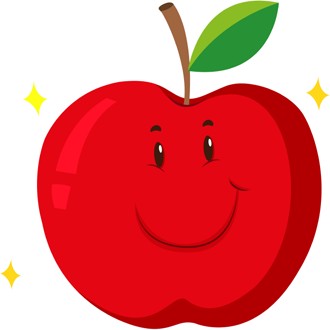 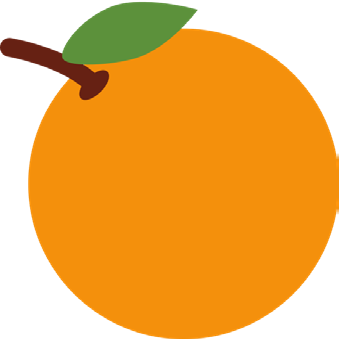 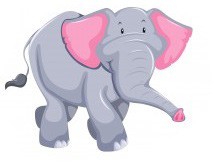 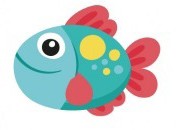 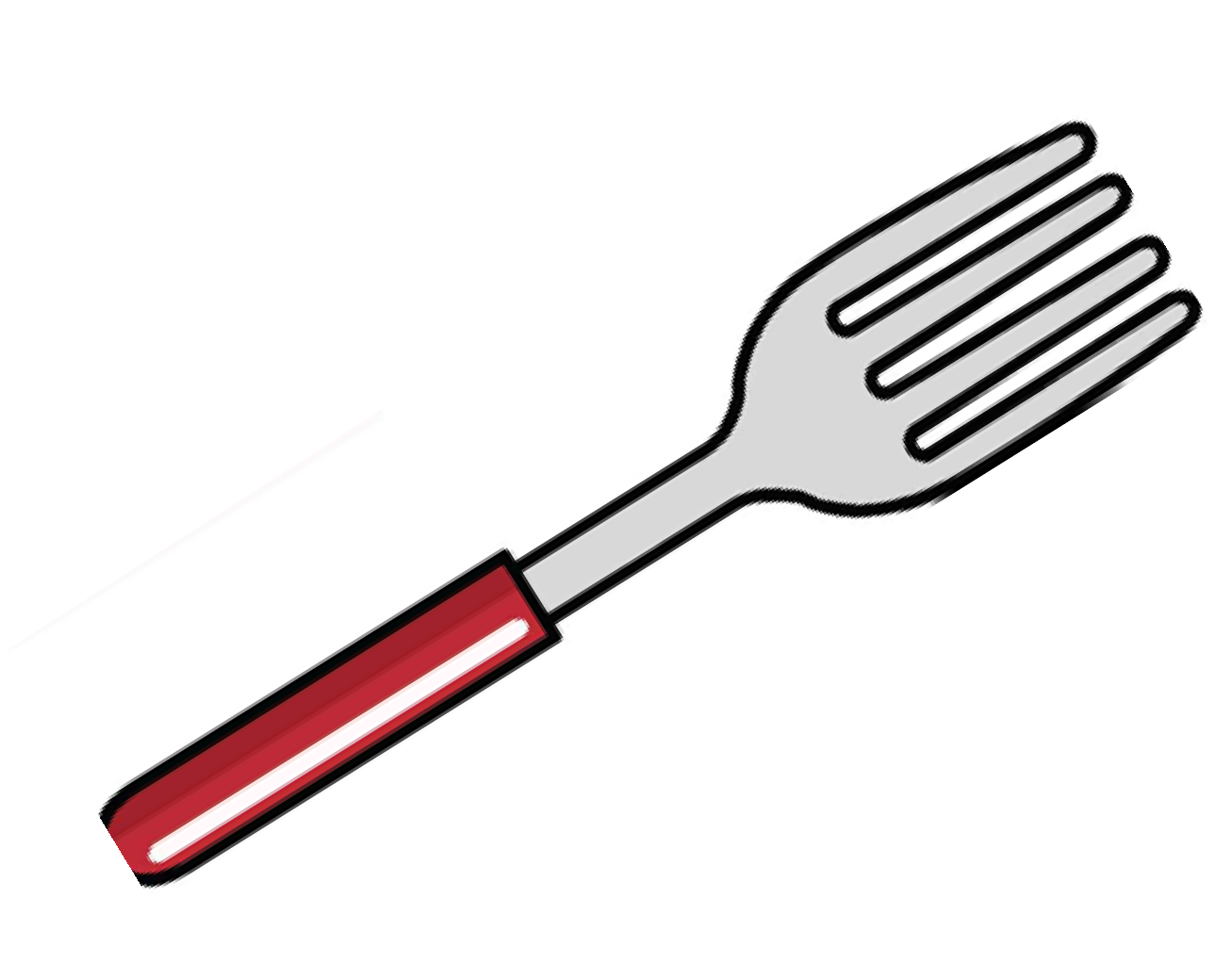 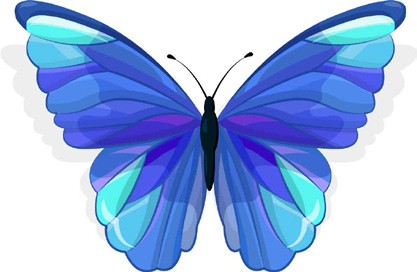 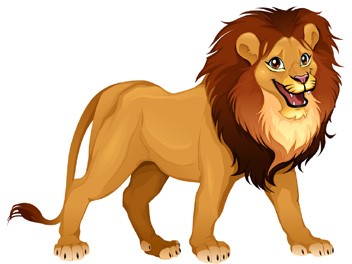 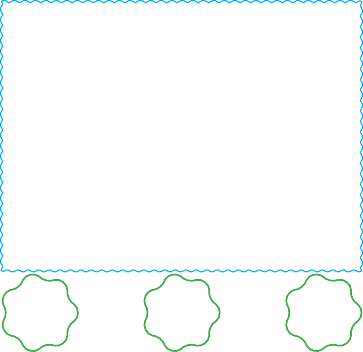 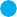 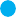 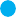 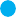 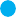 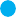 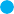 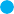 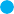 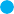 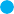 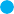 l	ll	l ll	l	l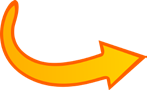   “L” sesinin verilmiş olduğu parçaları boyayalım.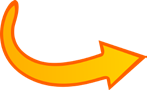  ♙şağıdaki nesnelerin isimlerinde noktalı olan yerlere “L” ve “l” harflerinden uygun olanı yazalım.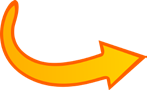 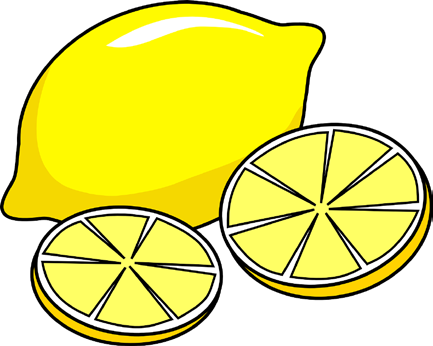 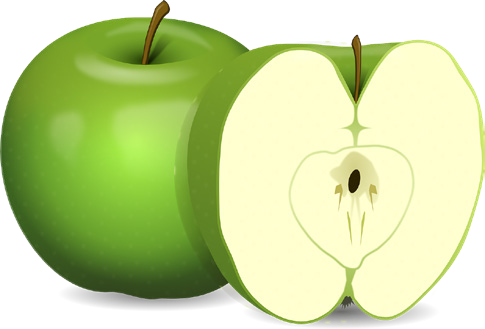 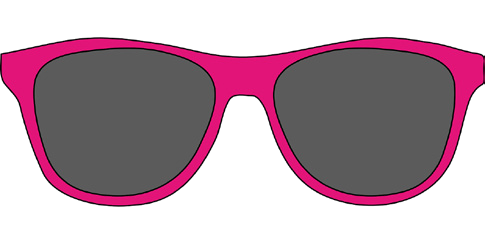 ....imon	e...ma	göz...ük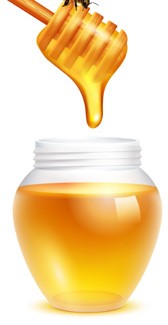 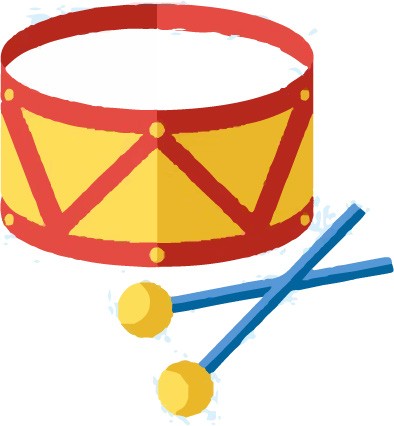 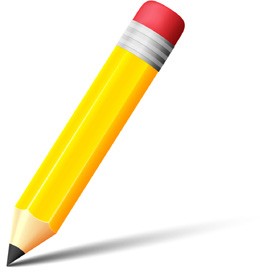 b...l	davu...	ka...em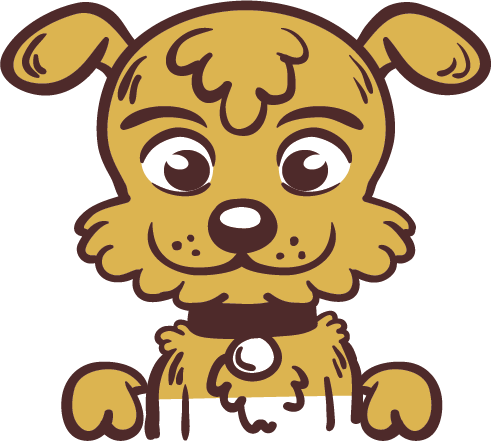 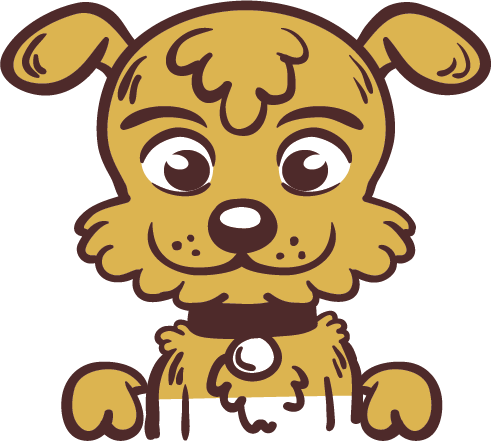 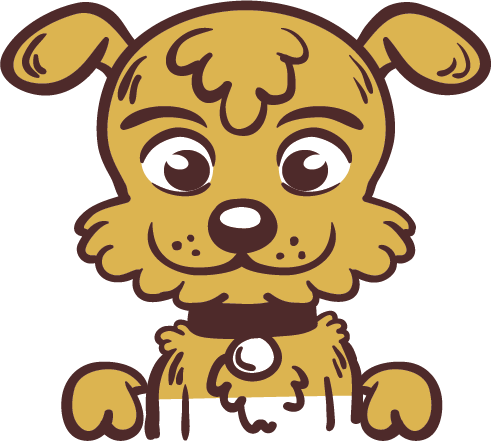 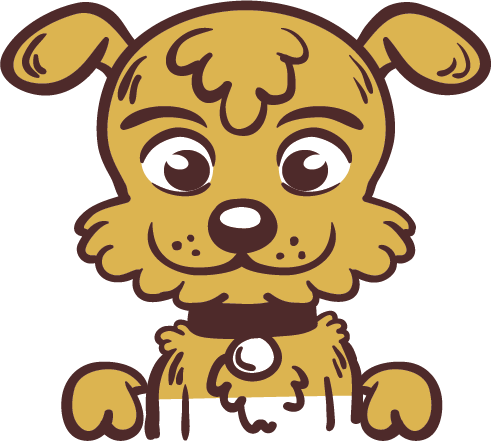 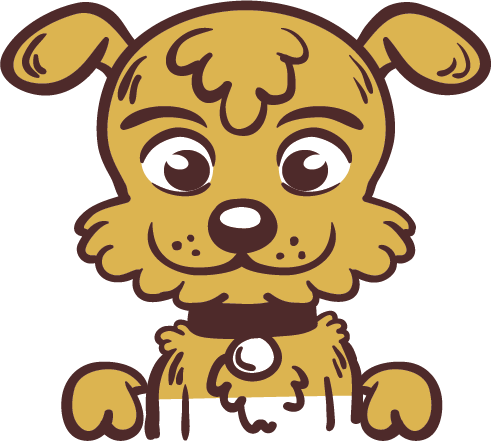 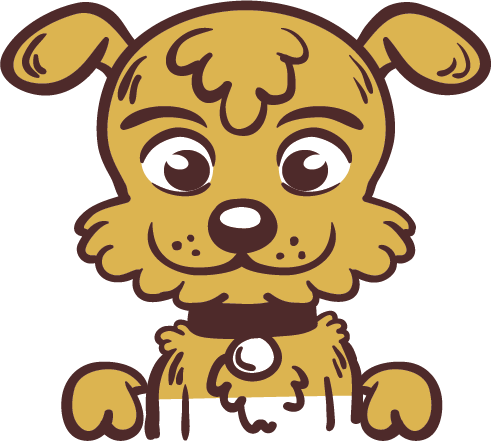 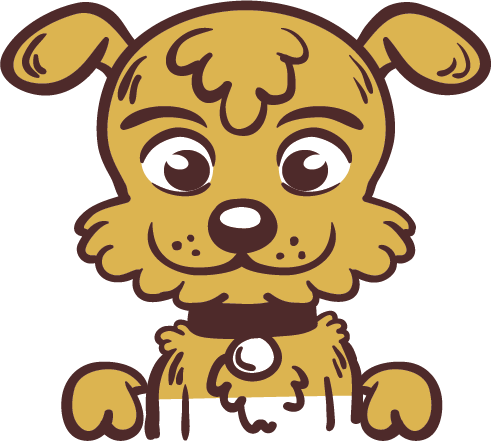 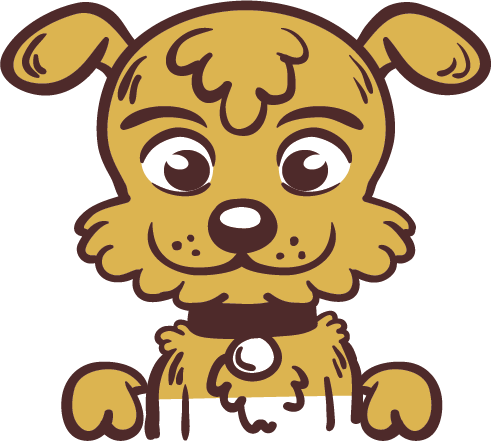 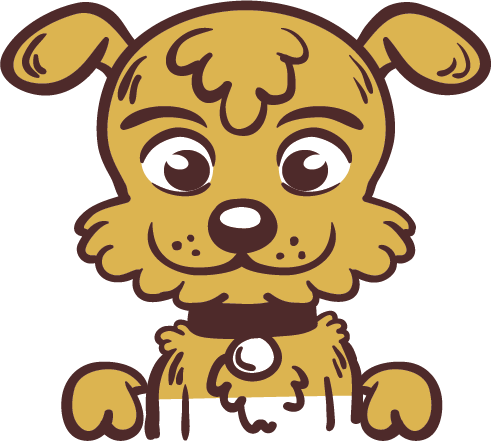 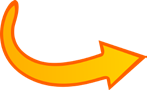    ♙şağıdaki noktaları birleştirelim. Belirgin hale getirelim.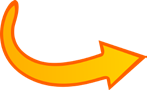   “L” sesinin verilmiş olduğu parçaları boyayalım.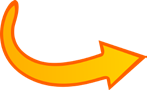 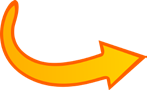 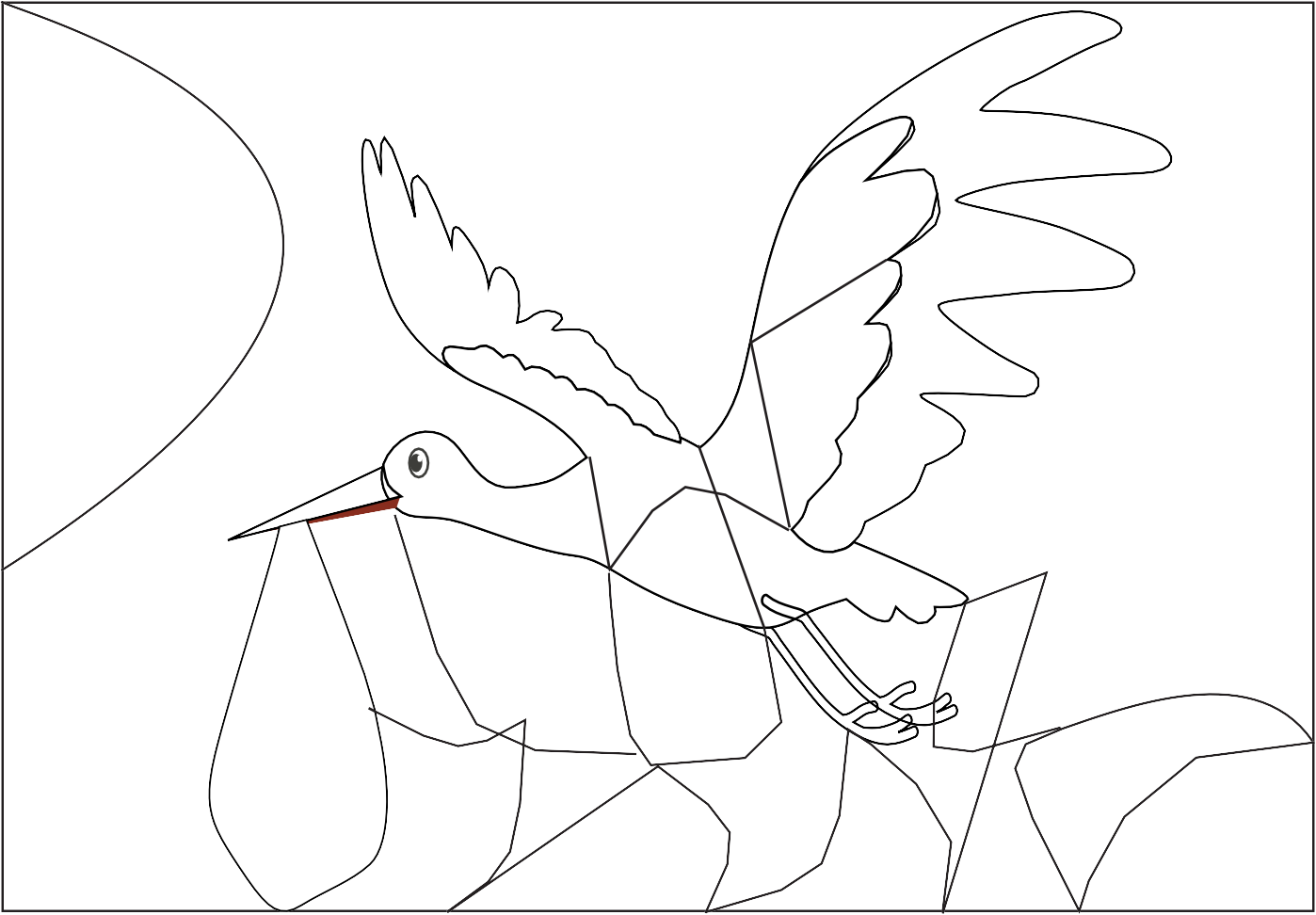 Resimlerdeki noktalı yerleri birleştirelim, ortaya çıkan resmi boyayalım.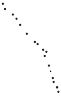 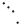 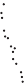 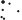 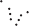 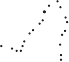 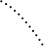 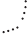 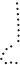 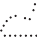 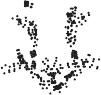 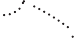 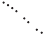 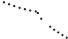 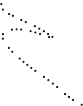 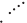 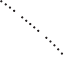 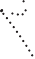 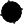 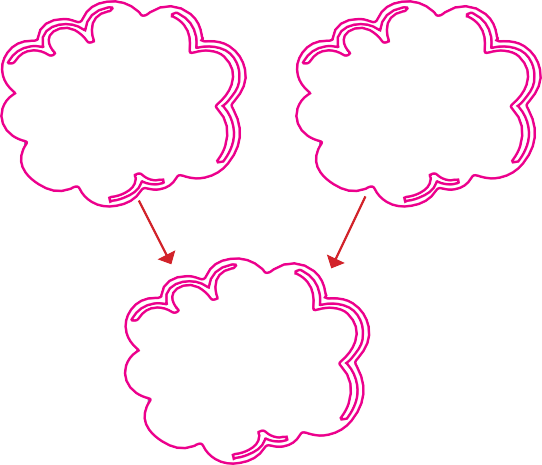 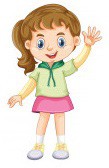 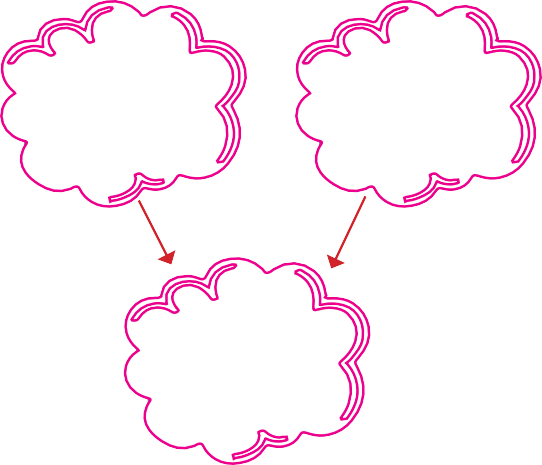 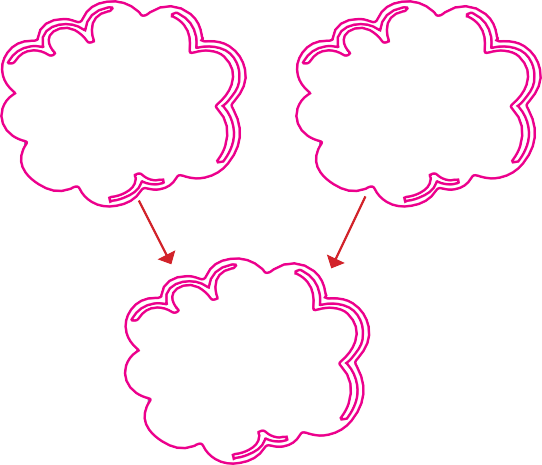 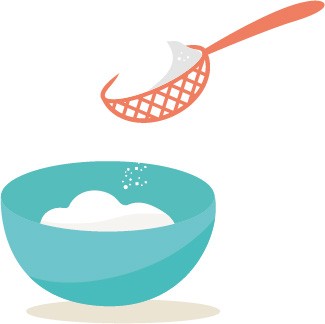 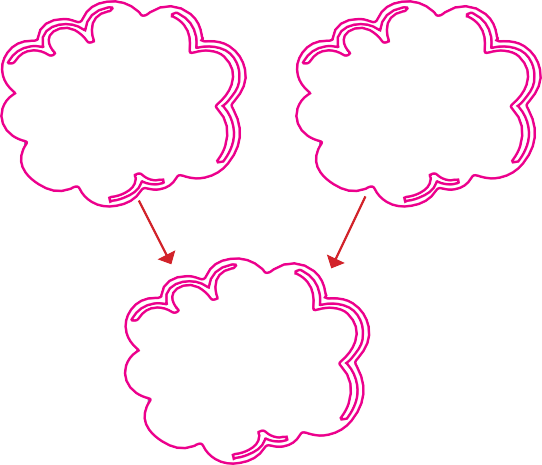 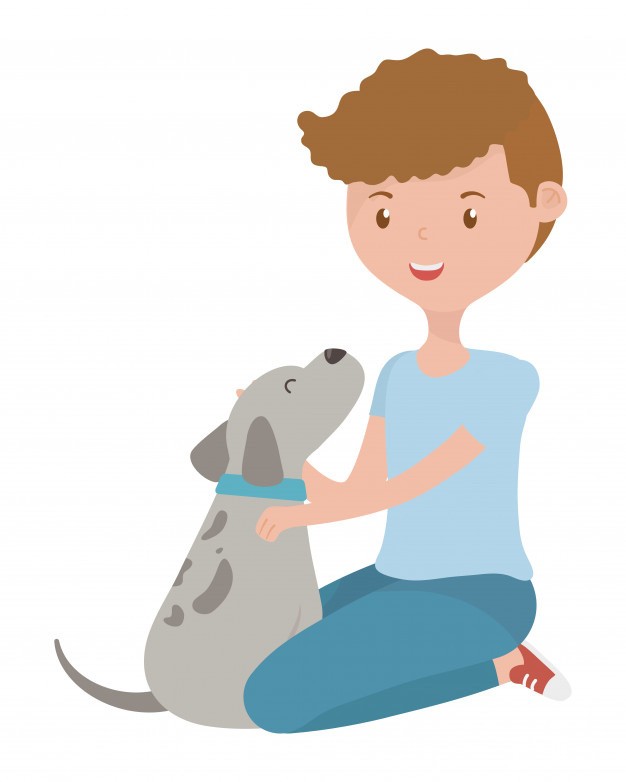 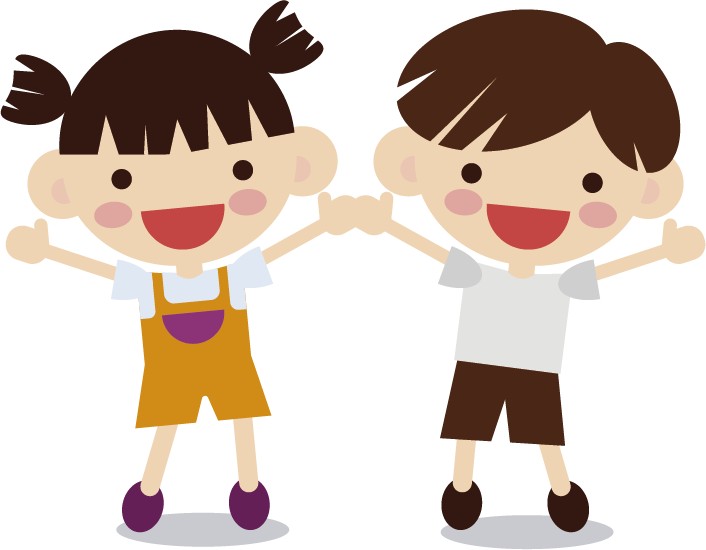 Metni yanda verilen 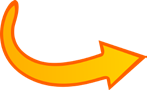 alana yazalım.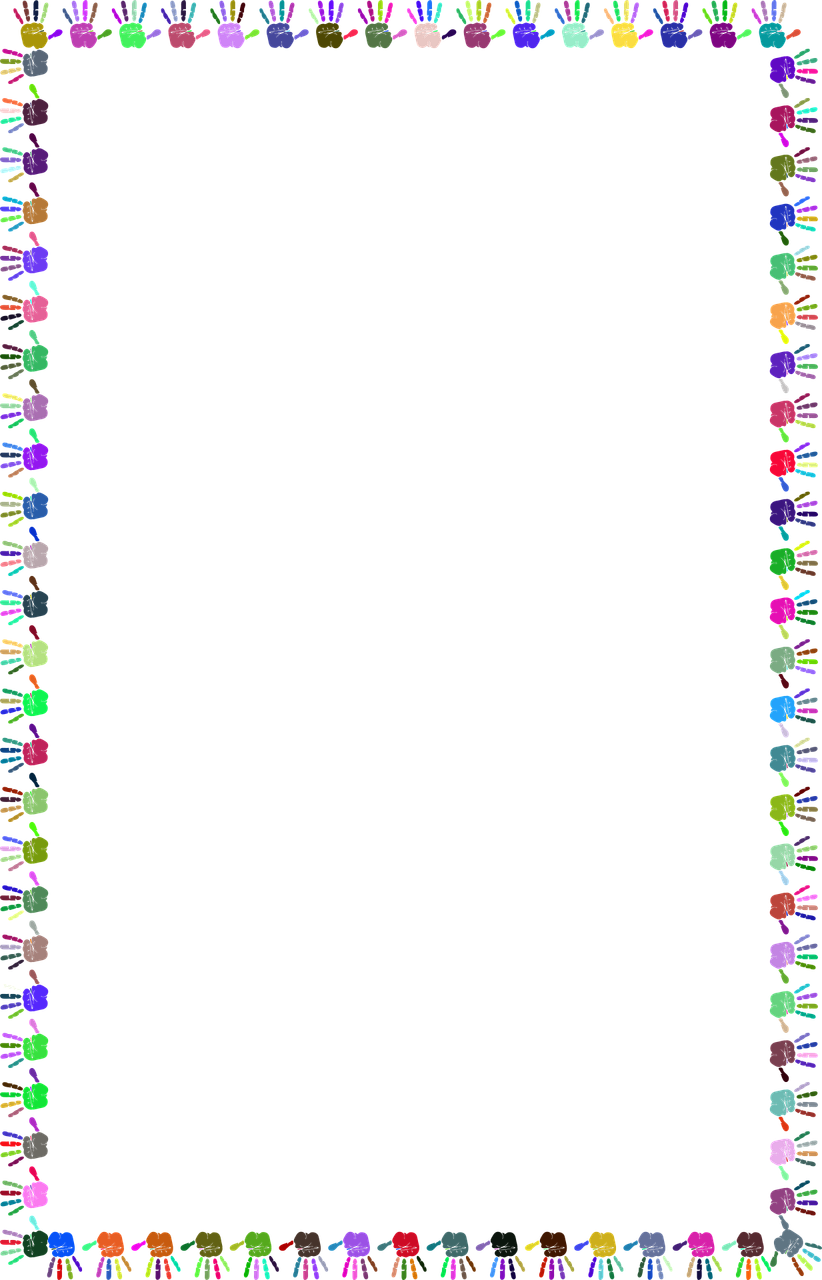 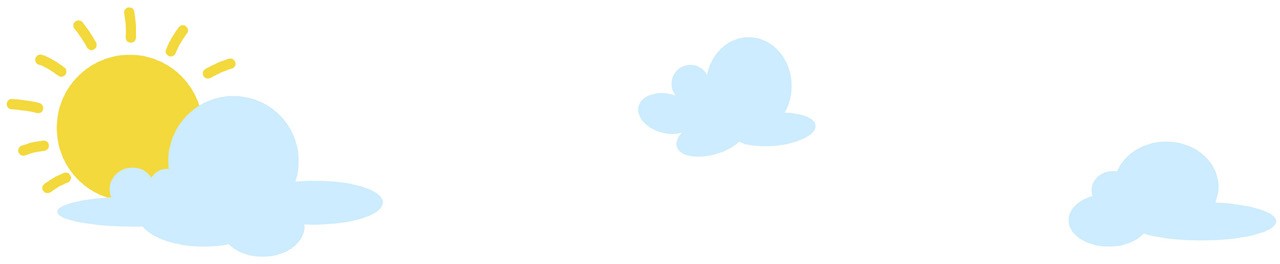 ELLEEl ele el ele Ele ele el ele. El ele el ele Elle elleEl ele elleEl elle el elle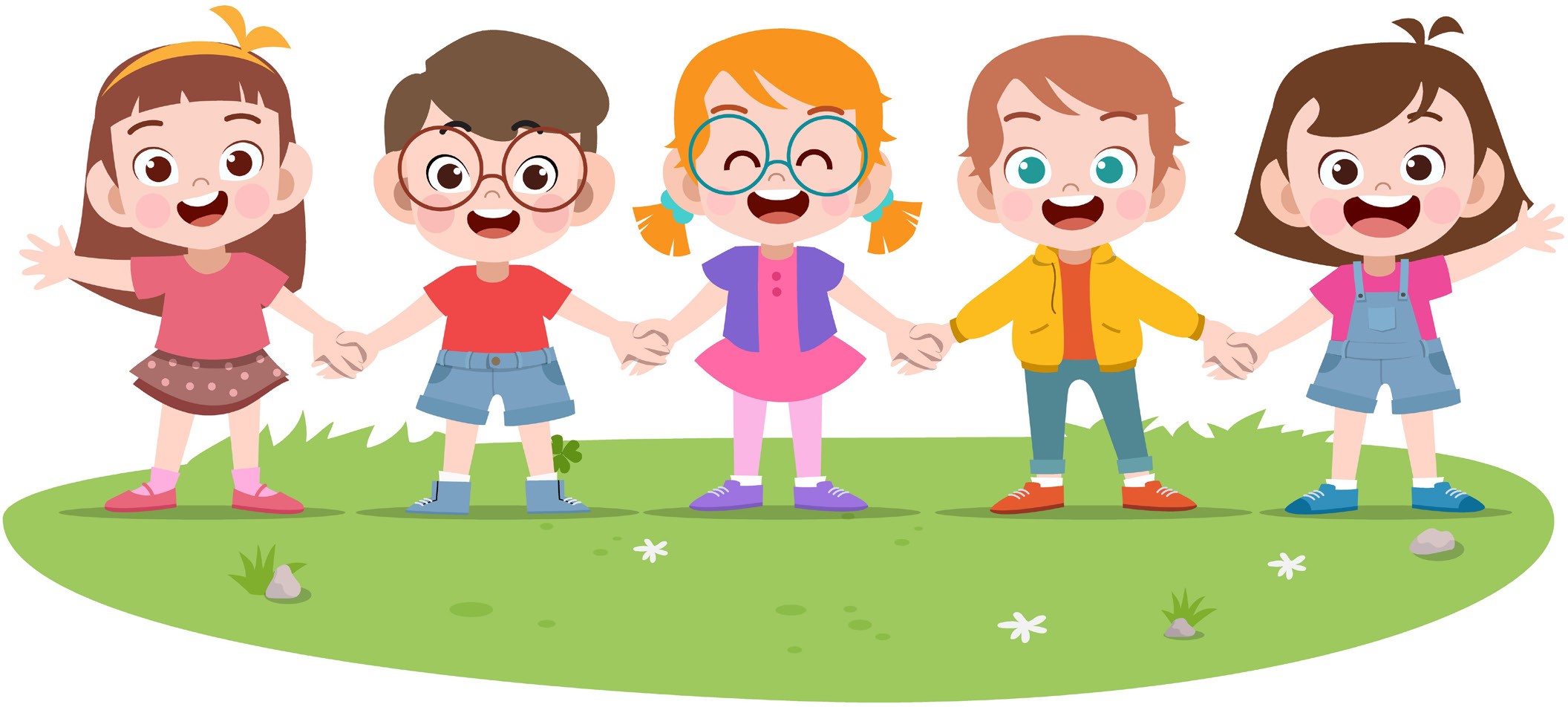 Sevgili çocuklar bizim yaramaz Boncuk kulubesini arı- yor. Onu sadece “L” harfi içindeki labirentten geçirerek kulubesine ulaştırın.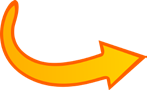 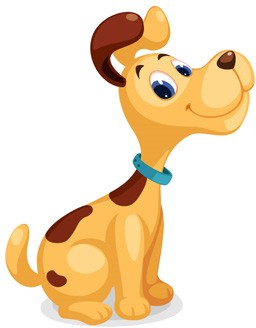 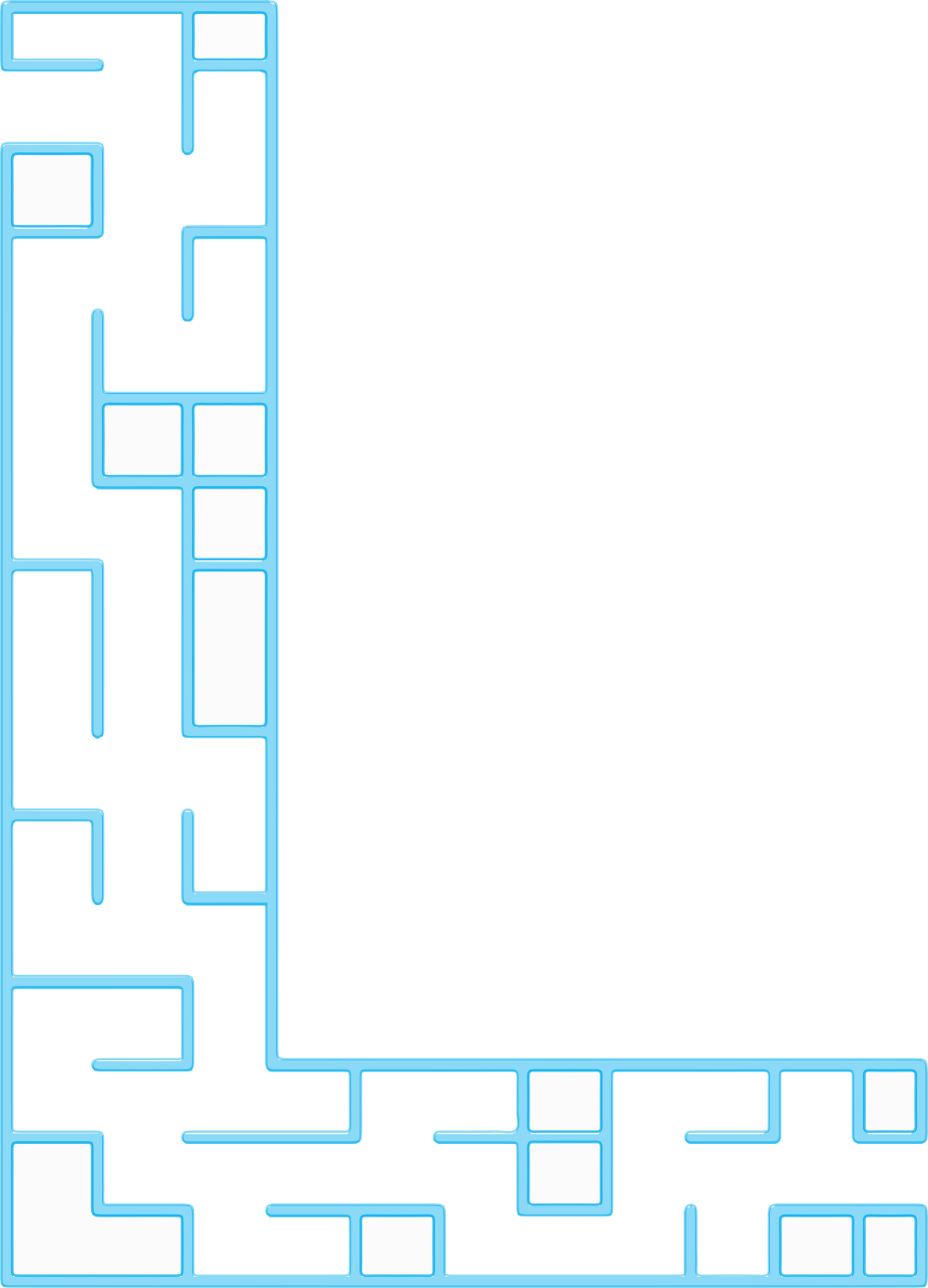 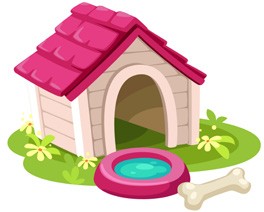 ♙şağıdaki yıldızları içinde verilen ses ve hecelerin ren- gine boyayalım.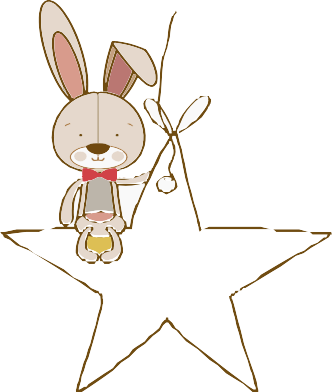 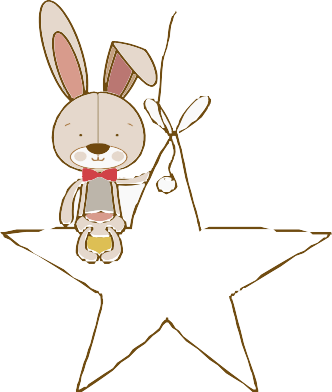 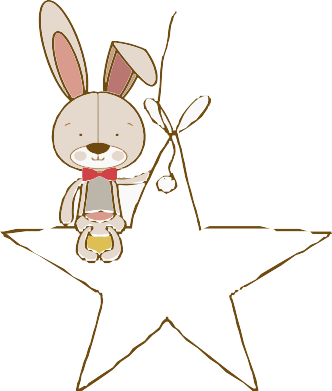 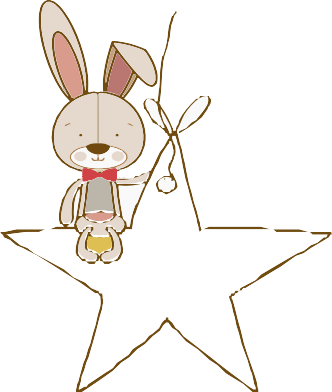 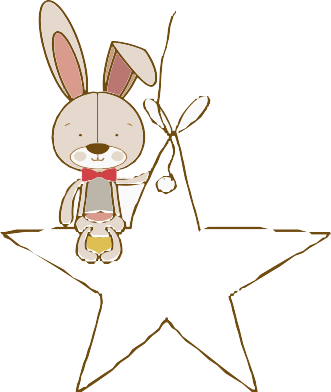 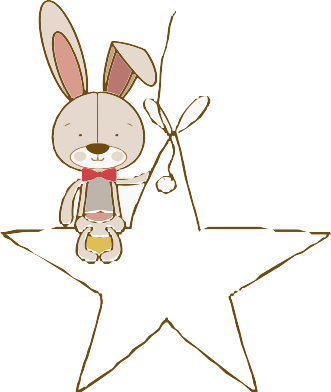 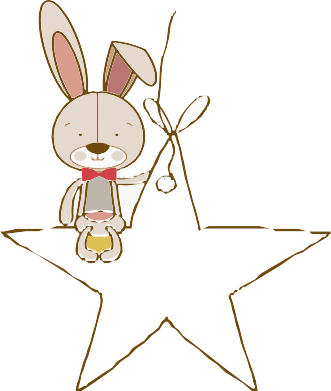 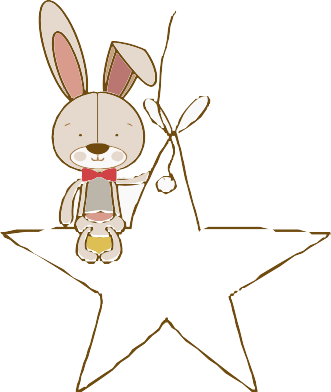 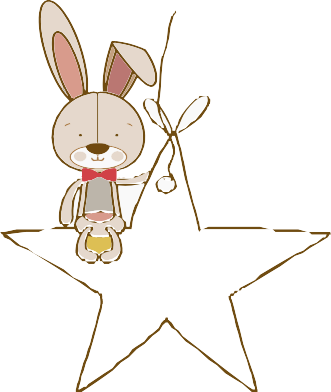 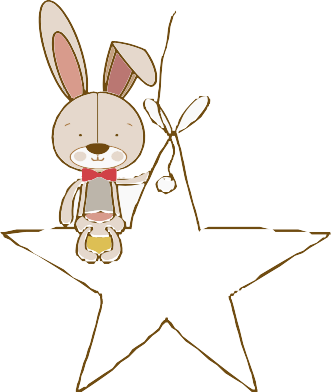 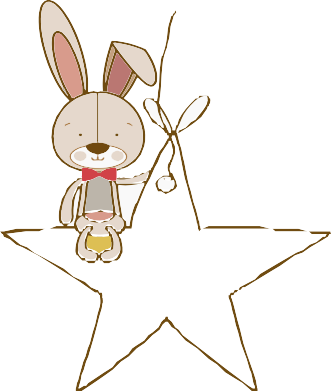 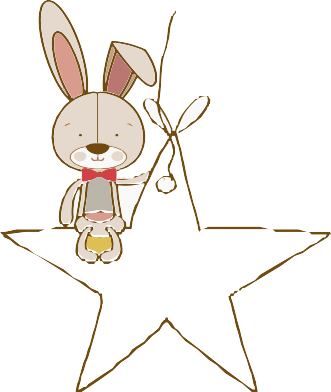 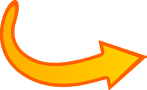 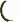 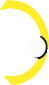 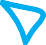 ♙şağıda verilen parçaları makas yardımı ile kesip veri- len şekle uygun olarak birleştirelim. Oluşan sekli boya- yalım.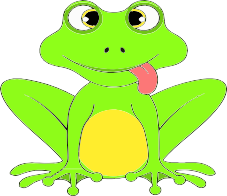 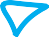 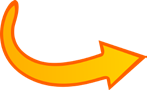 Soldaki görselin aynısını sağdaki kutucuklardan uygun olanları boyayarak oluşturalım.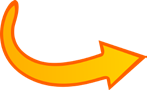 Örneğe bakarak alttaki resimlerin altındaki kutucukları dolduralım.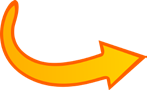 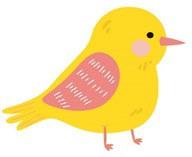 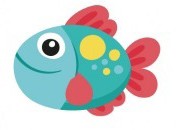 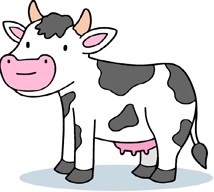 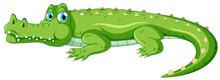 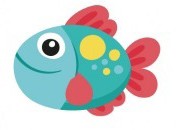 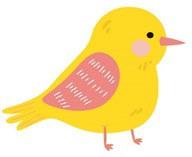 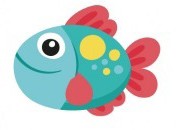 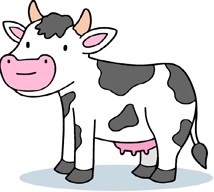 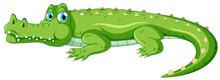 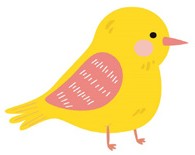 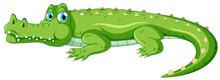 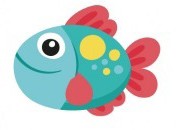 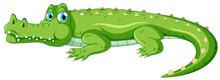 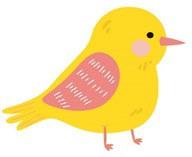 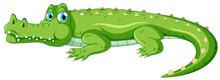 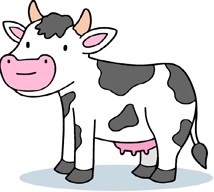 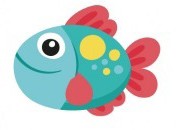 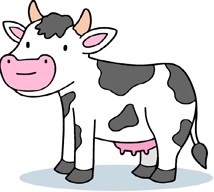 ♙şağıdaiçi boş olarak verilmiş olan‘‘l’’seslerinin üzerin-dengeçelim.Belirgin hale getirelim.llllllllllllllllllllllllllllllla	f	g	c		g fl	l			e		a		e e	l		l	l	l		cl	ll	l	lg	c	l	l	gl	l	lf			l	a	b	l	l	b	a e	l	lca	d	f	g	db	eden♙şağıdageçelim.içi boş olarak verilmiş olanBelirgin hale getirelim.içi boş olarak verilmiş olanBelirgin hale getirelim.içi boş olarak verilmiş olanBelirgin hale getirelim.içi boş olarak verilmiş olanBelirgin hale getirelim.içi boş olarak verilmiş olanBelirgin hale getirelim.‘‘L’’seslerinin üzerin-seslerinin üzerin-seslerinin üzerin-LLLLLLLLLE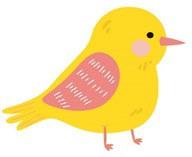 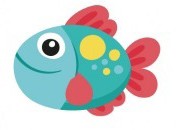 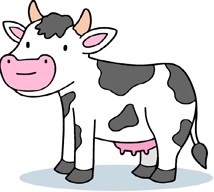 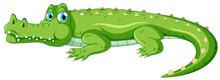 